Press Release Clever3 – simpler. More reliable. More intelligent.
(29.04.2020) The original puts you one step ahead – point level detection has never been this easy and reliable. Thanks to the new level switch PL20, the CleverLevel series from Baumer now offers more possibilities for detecting point levels. CleverLevel reliably detects every type of medium, whether liquid, pasty, viscous, or solid, and is therefore the solution for a variety of applications for which standard vibrating forks are used today. One of its major advantages is the fact that it does not have to be parameterized to a medium as before but flexibly adapts to the medium at hand. This way, even adhesions such as those that frequently occur with pasty materials can be reliably masked. With its optional 4 … 20 mA analog signal, the PL20 offers a number of additional advantages and true added value for increased efficiency of your production process. 
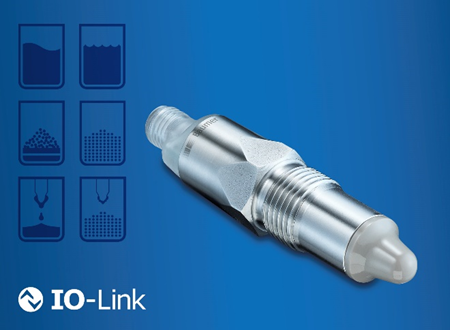 Intelligent design and functions
The food and beverage production sector is distinguished by increasingly individual customer requirements. Conventional measurement systems are unable to cope with the different media characteristics involved. The new level switch CleverLevel PL20 makes processes more flexible and eliminates additional efforts – because it no longer matters what is in the tank. The PL20 level switch offers true added value, especially when it comes to applications in the food production sector with changing recipes or batch production. The self-learning sensor automatically adjusts to the different media. This ensures maximum flexibility with minimum set-up times. In addition, thanks to its compact design and low installation depth, it has only a minor impact on the process and thus ensures maximum food safety.Robust, durable, and safe for food use 
Even adhesions such as those that occur with pasty materials and electrostatic charging do not affect the performance of the sensor. In such cases as well, the level switch adjusts the switching level without any type of parameterization, minimizing downtimes that may be caused by faulty switching. With an additional optional 4 … 20 mA analog output, the PL20 can help differentiate the media within the process or evaluate the cleaning process. What is more, the graphic evaluation of the measurement results with the help of the FlexProgrammer ensures a transparent process. In addition, the sensor can be easily and quickly integrated in already existing systems via the analog interface. At the same time, the large selection of process connections and adapters allows the flexible and easy integration of the sensor.More information available at: www.baumer.com/cleverlevel Baumer GroupThe Baumer Group is an internationally leading manufacturer of sensors, encoders, measuring instruments and automated image-processing components. Baumer combines innovative technology and customer oriented service into intelligent solutions for factory and process automation and offers a uniquely wide range of related products and technologies. The family-owned company has around 2,700 employees with manufacturing facilities, sales offices and agents in 38 offices and 19 countries, always close to the customer. With consistently high quality standards worldwide and a huge potential for innovation, Baumer brings their customers critical advantages and measurable added value across many industries. For more information, visit www.baumer.com.Weitere Informationen: www.baumer.com/io-link-prozessautomationAnzahl Zeichen (mit Leerzeichen): ca. 2300Text und Bild Download unter: www.baumer.com/pressBaumer GroupDie Baumer Group ist einer der international führenden Hersteller von Sensoren, Drehgebern, Messinstrumenten und Komponenten für die automatisierte Bildverarbeitung. Baumer verbindet innovative Technik und kundenorientierten Service zu intelligenten Lösungen für die Fabrik- und Prozessautomation und bietet dafür eine einzigartige Produkt- und Technologiebreite. Das Familienunternehmen ist mit rund 2.700 Mitarbeitern und Produktionswerken, Vertriebsniederlassungen und Vertretungen in 38 Niederlassungen und 19 Ländern immer nahe beim Kunden. Mit weltweit gleichbleibend hohen Qualitätsstandards und einer grossen Innovationskraft verschafft Baumer seinen Kunden aus zahlreichen Branchen entscheidende Vorteile und messbaren Mehrwert. Weitere Informationen im Internet unter www.baumer.com.Press contact:Florin KraftBaumer GroupPhone +49 (0) 7771 6474 1209Fax +41 (0)52 7281144FKraft@baumer.comwww.baumer.com Company contact global:Baumer GroupPhone +41 (0)52 728 11 22Fax +41 (0)52 728 11 44	sales@baumer.com 	www.baumer.com Pressekontakt:René ImhofBaumer GroupPhone +41 (0)52 728 11 22Fax  +41 (0)52 728 11 44rimhof@baumer.comwww.baumer.comFirmenkontakt Deutschland/Österreich:Baumer GmbHPhone +49 (0)6031 60 07 0Fax +49 (0)6031 60 07 60 70	sales.de@baumer.com 	www.baumer.com Firmenkontakt Schweiz:Baumer Electric AGPhone +41 (0)52 728 11 22Fax +41 (0)52 728 11 44	sales.ch@baumer.com www.baumer.com